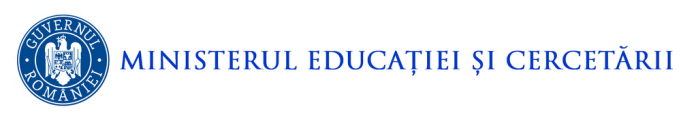 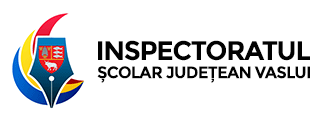 Str. A. Donici nr. 2tel 0235/311928, fax 0235/311715, 0235/319234 email: isjvaslui@isj.vs.edu.roweb: http://isj.vs.edu.ro______________________________________________________________________                           PROGRAM – RELAŢII CU PUBLICUL PRIVIND ÎNSCRIEREA COPIILOR ÎN ÎNVĂŢĂMÂNTUL PRIMARInspectoratul Şcolar Judeţean Vaslui – Biroul nr. 15LUNI: 10.00 – 15.00 VINERI: 10.00 – 13.00sau la următoarele numere de telefon:07662327930748240118